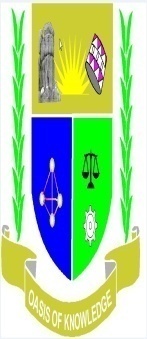 JARAMOGI OGINGA ODINGA UNIVERSITY OF SCIENCE AND TECHNOLOGYSCHOOL OF BUSINESS AND ECONOMICSUNIVERSITY EXAMINATION FOR THE DEGREE OF BACHELOR OF LOGISTICS AND SUPPLY CHAIN MANAGEMENT1ST YEAR 1st SEMESTER 2016/2017 ACADEMIC YEARMAIN CAMPUS (REGULAR)COURSE CODE: BLM 3111COURSE TITLE: PRINCIPLES OF LOGISTICS AND SUPPLY CHAINEXAM VENUE:                                                       STREAM: (BLSCM)DATE:	                                                           EXAM SESSION: TIME: 2 HOURSInstructions1. Answer Question One (Compulsory) and ANY other 2 questions2. Candidates are advised note to write on the question paper3. Candidates must hand in their answer booklets to the invigilator while in the examination roomQuestion One (Compulsory)(a) Briefly describe the scope and nature of Logistics and Supply chain management.     (15 mks)                                                                                                                    (b) Discuss why materials handling is a very important activity in Logistics and supply chain management .                 								         (15 mks)                                                                            Question Two(a) Define the term “Competitive advantage”.         					(5 mks) (b) Describe how Logistics can be used to enhance the competitive advantage of an organization.                         								         (15 mks)                                       Question ThreeCustomer service is a very important aspect of Logistics. Discuss the various ways in which customer service activities can be used to enhance Logistics.                                         (2O mks)                   Question Four Define the term “packaging”.                                                                               (5 mks)                    			Discuss the importance of packaging to Logistics activities.                                   (15 mks)                           Question FiveDescribe the following terms and activities in Logistics and Supply Chain Management;Order processing:Warehousing: Procurement: Reverse Logistics:  								(20 mks)JARAMOGI ODINGA OGINGA UNIVERSITY OF SCIENCE & TECHNOLOGYBachelor of Logistics and Supply Chain ManagementBLM 3111:PRINCIPLES OF LOGISTICS & SUPPLY CHAIN Lecturer: Aleri Odaya C.	Course OutlineCourse objectivesThe course intends to provide the students in the field of Principles of Logistics & Supply Chain solid understanding of the basic terms, concepts and in-depth understanding of Principles of Logistics & Supply Chainin logistics as they manage Logistics in different environments.Course content1. Scope and nature of Principles of Logistics & Supply Chain- Definition of Principles of Logistics & Supply Chain2. Role of Logistics & Supply Chain in the economy and the organization3. Logistics & Supply Chain and Competitive advantage4. Impact of Logistics & Supply Chain on place and time utility5. Logistics & Supply Chain as proprietary Asset6. Development of Logistics & Supply Chain7. Key Logistics & Supply Chain activitiesCustomer serviceInventory managementLogistics and supply chain communicationMaterials handlingOrder processing PackagingParts and support servicesPlant and warehouseProcurementReverse logistics traffic and transportationWarehousing and storageAssessmentCourse workAssignment(s)		            10%Continuous assessment test	20%Final Examination		70%Suggested references1. Shridhara Bhat (2011), “Logistics Management”,  publishing house